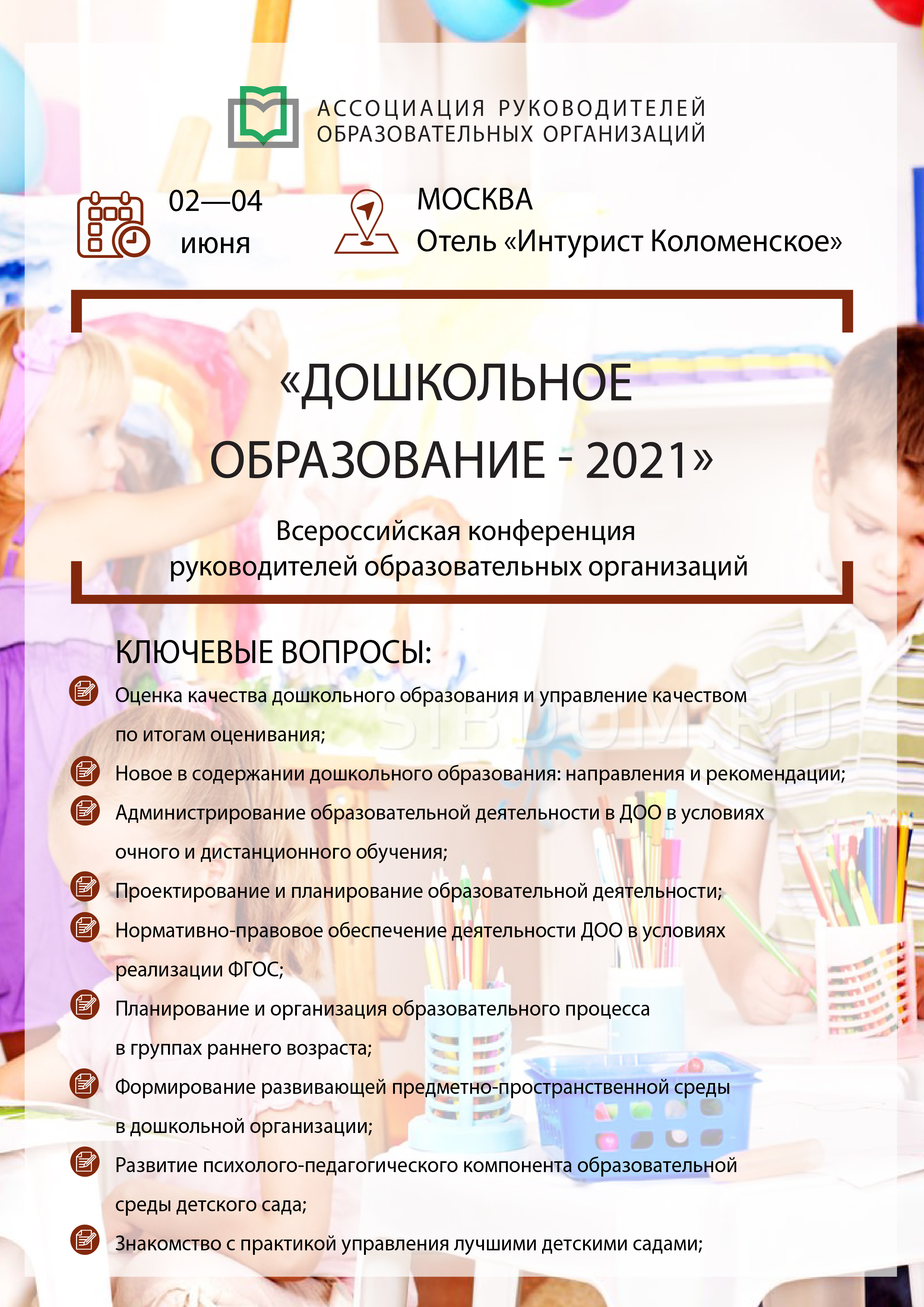 Обозначенные в Программе темы секций, время их проведения, сосав спикеров могут быть изменены по объективно независимым от организатора причинам02 июня 2021 г., среда, первый день конференции02 июня 2021 г., среда, первый день конференции08:30-10:00Регистрация участников10:00-11:30Секция № 1: «Оценка качества дошкольного образования и управление качеством по итогам оценивания»Ключевые вопросы:Оценка как независимая контрольная деятельность и элемент управления качеством образования, виды и формы оценки;Аналитический обзор инструментов оценки качества содержания образовательных программ, условий и результатов дошкольного образования;Формирование собственной службы оценки, внутренней системы оценки качества ДО;Проектирование пакета нормативных документов (локальных нормативных актов) системы оценивания на институциональном уровне;Механизмы использования результатов оценивания для развития ДОО.11:30-11:45Перерыв, кофе брейк*11:45-13:15Секция №2: «Администрирование образовательной деятельности в ДОО в условиях очного и дистанционного обучения»Ключевые вопросы:Анализ программно-методической документации (номенклатура программ, локальных актов)Проектирование и планирование образовательной деятельности (виды и формы плановой документации, в т.ч. реализуемой с применением ДОТ)Семейное образование и/или дистанционное обучение (формы и направления взаимодействия с семьями)Организационно-правовые и нормативные аспекты управления. Обзор законодательных документовРуководство разработкой и реализацией образовательных программ. Организация присмотра и уходаИнтеграция основного и дополнительного образования в условиях детского сада. Бюджетные и внебюджетные услугиКоординация взаимодействия участников образовательных отношений13:15-14:30Обед*, свободное время14:30-16:00Секция №3: «Нормативно-правовое обеспечение деятельности дошкольных образовательных организаций в условиях реализации ФГОС дошкольного образования»Ключевые вопросы: Дошкольное образование в системе непрерывного образования Российской Федерации: актуальные положения федерального законодательстваОбеспечение качества дошкольного образования в условиях введения ФГОС дошкольного образованияУсловия реализации ООП в соответствии с ФГОС ДОСодержание дошкольного образования в условиях ФГОС дошкольного образованияХарактеристика примерной основной образовательной программы дошкольного образования и требований к результатам ее освоенияОсобенности проектирования педагогического процесса в условиях введения ФГОС дошкольного образованияФункции работы дошкольной образовательной с семьей воспитанников и принципы педагогического коллектива с родителями воспитанников.16:00-16:30Свободное время, подготовка к экскурсии16:30-19:00Экскурсионная программа03 июня 2021 г., четверг, (программа для членов Ассоциации)03 июня 2021 г., четверг, (программа для членов Ассоциации)10:00-11:30Секция 1: «Планирование и организация образовательного процесса в группах раннего возраста»Ключевые вопросы:Создание образовательной среды для воспитания и обучения детей на разных этапах раннего возраста.Организация предметно-пространственной среды в группах раннего возраста.Воспитание и обучение детей раннего возраста в играх и на специально организованных играх-занятиях.Организация межпрофессионального взаимодействия работников образовательной организации для воспитания и обучения детей на разных этапах раннего возраста.11:30-11:45Перерыв. Кофе брейк*11:45-13:15Секция 2: «Образовательная деятельность в группах раннего возраста»Ключевые вопросы:Обучение детей действиям с дидактическими игрушками на разных этапах раннего возраста.Планирование и организация дидактических игр и игр с природным материалом сюжетно-ролевых, строительных игр детей раннего возраста.Рекомендации к планированию и проведению игр-занятий на разных этапах раннего возраста.Организация образовательного процесса в играх-занятиях с детьми раннего возраста: по ознакомлению с окружающим, с природой, с художественной литературой и устным народным творчеством, по развитию речи, по развитию элементарных математических представлений, по изобразительной деятельности, по конструированию, физкультурных и музыкальных занятий.Методическое обеспечение планирования организации и воспитания и обучения детей на разных этапах раннего возраста.13:15 -14:30Обед*, свободное время14:30 - 16:00Секция 3: «Развитие психолого-педагогического компонента образовательной среды детского сада»Ключевые вопросы:Роль психолого-педагогического компонента в обеспечении качества образовательной среды ДОО;Актуальное понимание качества образовательной среды ДОО;Фактор личности педагога ДОО в достижении планируемого качества образовательной среды;Современные требования к взаимодействию «педагог-ребенок», «педагог -родитель»;Эффективные модели межличностной коммуникации в коллективе;Вовлечение педагогов в развитие психолого-педагогического компонента образовательной среды:Методика открытого наблюдения;Методика оценки потребности вмешательства;Методика оценки эмоциональных компетенций;Методика понимания чувств;Методика обучения работе с родителями.16:00-16:30Свободное время, подготовка к экскурсии16:30-19:00Экскурсионная программа04 июня 2021 г., пятница, выездной день конференции*04 июня 2021 г., пятница, выездной день конференции*08:30-09:00Сбор делегатов в холе отеля09:00-10:00Автобусный трансфер в образовательную организацию10:00-12:00Посещение дошкольной образовательной организации Москвы или Московской областиВ программе посещения образовательных организаций: Встреча с руководителем учреждения. Обмен опытом;Экскурсия по образовательному учреждению;Презентация работы организации и образовательных программ;Мастер классы и круглый стол;Ответы на вопросы делегатов;Неформальное общение с руководителем и педагогическим коллективом.12:00-13:00Обед13:00-14:00Автобусный трансфер в образовательную организацию14:00-17:00Посещение дошкольной образовательной организации Москвы или Московской областиВ программе посещения образовательных организаций: Встреча с руководителем учреждения. Обмен опытом;Экскурсия по образовательному учреждению;Презентация работы организации и образовательных программ;Мастер классы и круглый стол;Ответы на вопросы делегатов;Неформальное общение с руководителем и педагогическим коллективом.17:00-18:00Автобусный трансфер в отель